от 21 февраля 2023 года										№ 172Об утверждении Положения о порядке предоставления и расходования субсидии 
из бюджета городского округа город Шахунья Нижегородской области на организацию работы окон центра «Мой бизнес»В соответствии с Гражданским кодексом Российской Федерации, статьей 78.1 Бюджетного кодекса Российской Федерации, Федеральным законом от 06.10.2003 
№ 131-ФЗ «Об общих принципах организации местного самоуправления в Российской Федерации», Федеральным законом от 12.01.1996 № 7-ФЗ «О некоммерческих организациях», постановлением Правительства Российской Федерации от 18.09.2020 
№ 1492 «Об общих требованиях к нормативным правовым актам, муниципальным правовым актам, регулирующим предоставление субсидий, в том числе грантов в форме субсидий, юридическим лицам, индивидуальным предпринимателям, а так же физическим лицам – производителям товаров, работ, услуг, и о признании утратившим силу некоторых актов Правительства Российской Федерации и отдельных положений некоторых актов Правительства Российской Федерации» администрация городского округа город Шахунья  п о с т а н о в л я е т :1.	Утвердить прилагаемое Положение о Порядке предоставления и расходования субсидии из бюджета городского округа город Шахунья Нижегородской области на организацию работы окон центра «Мой бизнес».2.	Настоящее постановление вступает в силу со дня его официального опубликования на официальном сайте администрации городского округа город Шахунья Нижегородской области и газете «Знамя труда» и распространяет свое действие на правоотношения, возникшие с 01.01.2023 года.3.	Управлению делами администрации городского округа город Шахунья Нижегородской области разместить настоящее постановление на официальном сайте администрации городского округа город Шахунья Нижегородской области и газете «Знамя труда».4. Со дня вступления в силу настоящего постановления признать утратившими силу: - постановление администрации городского округа город Шахунья Нижегородской области от 12.04.2021 № 390 «Об утверждении Положения о порядке предоставления и расходования субсидии из бюджета городского округа город Шахунья Нижегородской области на организацию работы окон центра «Мой бизнес»;- постановление администрации городского округа город Шахунья Нижегородской области от 19.05.2022 № 499 «О внесении изменений в постановление администрации городского округа город Шахунья Нижегородской области от 12.04.2021 № 390 «Об утверждении Положения о порядке предоставления и расходования субсидии из бюджета городского округа город Шахунья Нижегородской области на организацию работы окон центра «Мой бизнес»;- постановление от 02.02.2023 № 98 «О внесении изменений в постановление администрации городского округа город Шахунья Нижегородской области от 12.04.2021 № 390 «Об утверждении Положения о порядке предоставления и расходования субсидии из бюджета городского округа город Шахунья Нижегородской области на организацию работы окон центра «Мой бизнес»).4.	Контроль за исполнением настоящего постановления возложить на первого заместителя главы администрации городского округа город Шахунья Нижегородской области А. Д. Серова.И.о. главы местного самоуправлениягородского округа город Шахунья							    А.Д.СеровУтверждено 
постановлением администрации городского округа город Шахунья Нижегородской области 
от 21.02.2023 г. № 172Положениео порядке предоставления и расходования субсидии из бюджета 
городского округа город Шахунья Нижегородской областина организацию работы окон центра «Мой бизнес» (далее – Положение)1. Общие положения1.1. Настоящее Положение разработано в соответствии со статьей 78.1 Бюджетного кодекса Российской Федерации и определяет цели, условия, порядок предоставления и расходования субсидии автономной некоммерческой организации «Шахунский центр развития бизнеса» на организацию работы окон центра «Мой бизнес» (далее – субсидия), порядок возврата субсидии в бюджет городского округа город Шахунья Нижегородской области в случае нарушения условий, установленных при ее предоставлении, а также положения об обязательной проверке соблюдения условий, целей и порядка предоставления субсидии.1.2. Получателем субсидии является автономная некоммерческая организация «Шахунский центр развития бизнеса» (далее – АНО «Шахунский центр развития бизнеса»).1.3.  Целью предоставления субсидии является организация работы окон центра «Мой бизнес» в рамках реализации мероприятий муниципальной программы «Развитие предпринимательства в городском округе город Шахунья Нижегородской области».1.4. Источником финансового обеспечения субсидий являются средства бюджета городского округа город Шахунья Нижегородской области. Субсидия предоставляется на безвозмездной и безвозвратной основе, в пределах бюджетных ассигнований, предусмотренных в бюджете городского округа город Шахунья Нижегородской области на соответствующий финансовый год и на плановый период, и лимитов бюджетных обязательств, доведенных в установленном порядке до администрации городского округа город Шахунья Нижегородской области как получателя бюджетных средств на цели, предусмотренные пунктом 1.3 настоящего Положения.1.5. Главным распорядителем бюджетных средств, выделенных для предоставления субсидии, является администрация городского округа город Шахунья Нижегородской области (далее – главный распорядитель).1.6. Размещение информации на едином портале бюджетной системы Российской Федерации в информационно-телекоммуникационной сети «Интернет» (в разделе единого портала) при формировании проекта закона (решения) о бюджете (проекта закона (решения) о внесении изменений в закон (решение) о бюджете сведений о субсидиях.Прием и проверку представленных документов на предоставление субсидии, осуществляет сектор по поддержке малого бизнеса и развития предпринимательства администрации городского округа город Шахунья Нижегородской области осуществляющий, в том числе и иные действия в соответствии с настоящим Положением.2. Условия предоставления субсидии2.1. Субсидия имеет целевое назначение и не может быть использована на другие цели.2.2. К затратам, источником финансового обеспечения которых является субсидия, относятся следующие расходы, связанные с обеспечением деятельности окон центра «Мой бизнес»:1) оплата труда работника окон центра «Мой бизнес», с учетом начислений на оплату труда;2) приобретение расходных материалов для обеспечения деятельности окон центра «Мой бизнес», в том числе на техническое обслуживание и ремонт оргтехники, оборудования, программного обеспечения, приобретение канцелярских принадлежностей;3) оплата расходов, связанных со служебными командировками работников окон центра «Мой бизнес», с обучением сотрудников;4) оплата коммунальных услуг, услуг связи.2.3. Требования, которым должен соответствовать получатель субсидии на первое число месяца, предшествующего месяцу, в котором планируется заключение соглашения о предоставлении субсидии:Юридические лица не должны находиться в процессе реорганизации, ликвидации, в отношении них не введена процедура банкротства, деятельность юридического лица не приостановлена в порядке, предусмотренном законодательством Российской Федерации.В реестре дисквалифицированных лиц отсутствуют сведения о дисквалифицированных руководителях, членах коллегиального исполнительного органа, лице, исполняющем функции единоличного исполнительного органа, или главном бухгалтере являющегося юридическим лицом.Юридические лица не должны являться иностранными юридическими лицами, а также российскими юридическими лицами, в уставном (складочном) капитале которых доля участия иностранных юридических лиц, местом регистрации которых является государство или территория, включенные в утвержденный Министерством финансов Российской Федерации перечень государств и территорий, предоставляющих льготный налоговый режим налогообложения и (или) не предусматривающих раскрытия и предоставления информации при проведении финансовых операций (офшорные зоны), в совокупности превышает 50 процентов;наличие опыта, необходимого для достижения результатов предоставления субсидии;наличие кадрового состава, необходимого для достижения результатов предоставления;наличие материально-технической базы, необходимой для достижения результатов предоставления.3. Порядок предоставления субсидии3.1. Для получения субсидии АНО «Шахунский центр развития бизнеса» представляет 	в администрацию городского округа город  Шахунья Нижегородской области заявление о предоставлении субсидии по форме согласно приложению к настоящему Положению. К заявлению прилагаются следующие документы:- копия устава АНО «Шахунский центр развития бизнеса», заверенная в установленном порядке;- выписка из Единого государственного реестра юридических лиц, выданная не ранее чем за месяц до даты подачи заявления о предоставлении субсидии;- утвержденная смета расходов на текущий финансовый год по направлениям расходования, указанным пунктом 2.2. настоящего Порядка, с указанием суммы и обоснования, с копиями договоров и иных документов, подтверждающих сумму затрат;- фактическая смета расходов за отчетный квартал по направлениям расходования, указанным пунктом 2.2. настоящего Порядка, с указанием суммы и обоснования, с копиями договоров и иных документов, подтверждающих сумму затрат.Обязательным условием предоставления Субсидии, включаемыми в Соглашение о предоставление Субсидии, является согласие заявителя на осуществление Администрацией  и органами муниципального  финансового контроля проверок соблюдения Организацией условий, целей  и порядка  их предоставления и запрет приобретения за счет полученных средств иностранной валюты, за исключением операций, осуществляемых в соответствии с валютным законодательством Российской Федерации при закупке (поставке) высокотехнологичного импортного оборудования, сырья и комплектующих изделий, а также связанных с достижением целей предоставления указанных средств иных операций, определенных нормативными правовыми актами, регулирующими порядок предоставления субсидий некоммерческим организациям, не являющимся государственными учреждениями.Контроль соблюдения условий, целей и порядка предоставления субсидии осуществляется путем проведения документальной проверки предоставленных документов, указанных в разделе 3 настоящего Положения, администрацией (в лице сектора по поддержке малого бизнеса и развития предпринимательства администрации городского округа город Шахунья Нижегородской области совместно с сектором по бухгалтерскому учету и отчетности администрации городского округа город Шахунья Нижегородской области).Требовать от АНО «Шахунский центр развития бизнеса» представления документов, не предусмотренных настоящим пунктом, не допускается.3.2. В случае если документы, указанные в пункте 3.1. настоящего Положения, предоставляются в копиях, такие копии документов должны быть заверены лицом, подписавшим заявление.3.3. Сектор по поддержке малого бизнеса и развития предпринимательства   администрации городского округа город Шахунья Нижегородской области в срок, не превышающий десять рабочих дней со дня предоставления получателем субсидии документов, указанных в пункте 3.1. настоящего Положения, осуществляет рассмотрение документов.В случае наличия оснований для отказа в предоставлении субсидии сектор по поддержке малого бизнеса и развития предпринимательства   администрации городского округа город Шахунья Нижегородской области подготавливает уведомление об отказе в ее предоставлении, по основаниям, предусмотренным п. 3.4. настоящего Положения, и предоставляет уведомление главе местного самоуправления городского округа город Шахунья Нижегородской области (уполномоченному лицу) для подписания. После подписания соответствующее уведомление направляется заявителю в течение двух рабочих дней.При отсутствии оснований для отказа в предоставлении субсидии, указанных в пункте 3.4. настоящего Положения заключается соглашение о предоставлении субсидии, в порядке, предусмотренном пунктом 3.6. настоящего Положения.3.4. Основаниями для отказа в предоставлении субсидии являются:- несоответствие получателя субсидии требованиям, указанным в пункте 2.3. настоящего Положения;- несоответствие предоставленных получателем субсидии документов требованиям, определенным настоящим Положением, либо непредставление или предоставление не в полном объеме документов, указанных в пункте 3.1. настоящего Положения;- недостоверность предоставленной получателем субсидии информации.3.5. Размер субсидии определяется на основании заявления получателя субсидии на предоставление субсидии и представленной сметы расходов, указанной в пункте 3.1 настоящего Положения, но не более размера, указанного в пункте 1.4. настоящего Положения.3.6. Сектор по поддержке малого бизнеса и развития предпринимательства администрации городского округа город Шахунья Нижегородской области в течение сроков, установленных пунктом 3.3. настоящего Положения, при отсутствии оснований для отказа в предоставлении субсидии, указанных в пункте 3.4. настоящего Положения, подготавливает проект соглашения о предоставлении субсидии и предоставляет его главе местного самоуправления городского округа город Шахунья Нижегородской области (уполномоченному лицу) для подписания.В соглашение включаются в том числе следующие положения:- согласие АНО «Шахунский центр развития бизнеса» на осуществление контрольными органами проверок соблюдения условий, целей и порядка предоставления субсидий;- соблюдение АНО «Шахунский центр развития бизнеса» запрета на приобретение за счет полученных средств иностранной валюты, за исключением операций, осуществляемых в соответствии с валютным законодательством Российской Федерации при закупке (поставке) высокотехнологичного импортного оборудования, сырья и комплектующих изделий.Возможно осуществление расходов, источником финансового обеспечения которых являются не использованные в отчетном финансовом году остатки субсидий, и включении таких положений в соглашение при принятии главным распорядителем как получателем бюджетных средств решения о наличии потребности в указанных средствах или возврате указанных средств при отсутствии в них потребности в порядке и сроки, которые определены настоящим Положением.Субсидия перечисляется с лицевого счета Администрации, открытого в финансовом управлении администрации городского округа город Шахунья Нижегородской области на лицевой счет АНО «Шахунский центр развития бизнеса», открытый в финансовом управлении администрации городского округа город Шахунья Нижегородской области.3.7. Сектор по поддержке малого бизнеса и развития предпринимательства администрации городского округа город Шахунья Нижегородской	 области направляет в сектор по бухгалтерскому учету и отчетности администрации городского округа город Шахунья Нижегородской области уведомление о необходимости перечисления средств субсидии АНО «Шахунский центр развития бизнеса» с приложением заявления о  предоставлении субсидии.3.8. Сектор по бухгалтерскому учету и отчетности администрации оформляет электронные заявки на перечисление средств с лицевого счета Администрации городского округа город Шахунья Нижегородской области, на счет, указанный в соглашении о предоставлении субсидии.3.9. Перечисление субсидии осуществляется не позднее десятого рабочего дня после предоставления сектором по поддержке малого бизнеса и развития предпринимательства администрации городского округа город Шахунья Нижегородской области документов, предусмотренных пунктом 3.7. настоящего Положения.3.10. Перечисление субсидии производится в безналичной форме на лицевой счет АНО «Шахунский центр развития бизнеса», открытый в финансовом управлении администрации городского округа город Шахунья Нижегородской области.3.11. Получатель субсидии не вправе переуступать (уступать) право требования обязательства по взысканию субсидии другим лицам, не являющимся сторонами по договору, заключенному в рамках настоящего Положения.3.12. Перечень документов, подтверждающих фактически произведенные затраты:- фактическая смета расходов за отчетный квартал по направлениям расходования, указанным пунктом 2.2. настоящего Порядка, с указанием суммы и обоснования, 
с копиями договоров и иных документов, подтверждающих сумму затрат.3.13. Главный распорядитель как получатель бюджетных средств имеет право устанавливать в соглашении сроки и формы предоставления получателем субсидии дополнительной отчетности.4. Контроль соблюдения условий, целей и порядка предоставления субсидии и ответственность за их нарушение4.1. Контроль соблюдения условий, целей и порядка предоставления субсидии получателю субсидии осуществляет главный распорядитель.4.2. Контроль соблюдения условий, целей и порядка предоставления субсидии осуществляется путем проведения документальной проверки предоставленных документов, указанных в разделе 3 настоящего Положения. Ответственность за достоверность предоставляемых сведений, содержащихся в документах, указанных в разделе 3 настоящего Положения, возлагается на получателя субсидии.4.3. В случае, когда по результатам документальной проверки оценить соблюдение условий, целей и порядка предоставления субсидии не представляется возможным, осуществляется выездная проверка. Получатель субсидии обязан обеспечить доступ для контроля, а также предоставить запрашиваемые в ходе выездной проверки документы, связанные с предоставлением субсидии.4.4. В случае выявления по фактам проверок главным распорядителем нарушений     условий, установленных при предоставлении субсидии, субсидия подлежит возврату в бюджет городского округа город Шахунья Нижегородской области в соответствии с пунктом 4.6 настоящего Положения.4.5. В целях обеспечения возврата субсидии главный распорядитель направляет получателю субсидии уведомление о возврате субсидии с указанием размера субсидии, подлежащей возврату, сроков осуществления возврата.4.6. Возврат субсидии осуществляется получателем субсидии в бюджет городского округа город Шахунья Нижегородской области в течение 7 рабочих дней с момента получения уведомления о возврате субсидии.4.7. Неисполнение получателем субсидии в срок обязательств, предусмотренных пунктом 4.6 настоящего Положения, является основанием для взыскания денежных средств с получателя субсидии в судебном порядке.______________Приложениек Положению о порядке предоставления и расходования субсидии из бюджета городского округа город Шахунья Нижегородской области на организацию работы окон центра «Мой бизнес»ЗАЯВЛЕНИЕо предоставлении субсидииПрошу предоставить автономной некоммерческой организации «Шахунский центр развития бизнеса» (далее - АНО «Шахунский центр развития бизнеса») субсидию на организацию работы окон центра «Мой бизнес».Сведения об АНО «Шахунский центр развития бизнеса»:1. Полное наименование в соответствии с учредительными документами ______________________________________________________________________ ______________________________________________________________________ ________2. Идентификационный номер налогоплательщика (ИНН)_________________________3. Код причины постановки на учет (КПП) _____________________________________4. Основной государственный регистрационный номер (ОГРН)____________________5. Дата государственной регистрации _________________________________________6. Расчет размера субсидии исходя из потребности________________________ 
Размер субсидии, рублей ______________________________________________ 
7. Реквизиты для перечисления субсидии: ______________________________________________________________________ Достоверность представленной информации гарантируем.Перечень документов: 
1. ________________ 
2. __________________Руководитель	___________ подписьМ.П.                             Дата_________________________________ Ф.И.О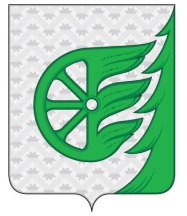 Администрация городского округа город ШахуньяНижегородской областиП О С Т А Н О В Л Е Н И Е